Komplexní úloha – Elektroměrový rozváděčPracovní list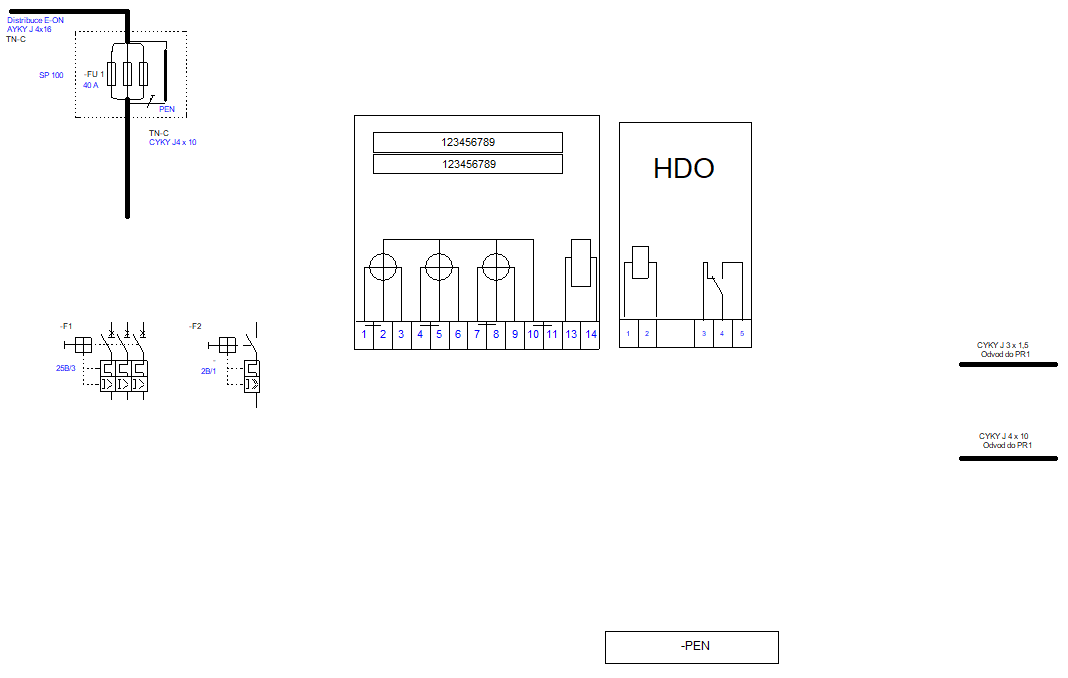 